Cumbria Prayer Diary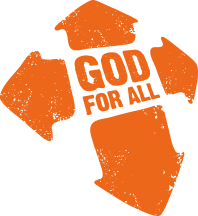 May 2020Praying with our fellow Christians in Cumbria, together with our link dioceses of Northern Argentina, Stavanger and ZululandCoronavirusDuring the coming months whilst Church House remains closed the Prayer Diary will only be available online.  If you wish to have a printed copy, please make local arrangements to have the diary printed off.The prayer diary has a new daily intention to pray for all health staff in the county.  This list will not be comprehensive so please do send me anyone or any place that has been missed.  In the meantime, please do use the prayer which has been composed for Cumbria, as follows:Loving God, as your Son healed the sickAnd brought good news to the needyBe with us this day.Loving Jesus as you taught us to‘Do unto others as you would have them do to you’Be with all the medical staff this day.Loving spirit, your gift is healing,Bring your healing fire to our homes, our hospitals and our county,But most of all, be with us this day. AmenFor full information of the Anglican Communion please visit https://www.anglicancommunion.org/resources/cycle-of-prayer.aspxPrayer Diary Administrator – Joy BarrieJoy.Barrie@carlislediocese.org.ukJoy is currently off work so please send all comments to:Prayer Diary Editor – Cameron Butlandcdsa03@gmail.comWeek Eighteen Theme – Windermere DeanerySunday 3rd May 2020 – Easter 4Deanery - For the three emerging Mission Communities in the Deanery- South Lakes (led by Shanthi Thompson and James Richards), Central Lakes (Beverley Lock and John Dixon and Cartmel peninsula (Jim Bruce)Coronavirus – for all local Nursing Homes, for all residential care across the county, all residents and carers.God for All – for Vision Refresh and all the denominations now reflecting upon the comments from their churches, looking at how we can move ahead together.World Church - Mthatha (formerly St John's), province of Southern Africa, The Rt Revd Hummingfield Ndwandwe Yei, province of South Sudan, The Rt Revd Hilary Adeba LuateDiocese – for the members of the Diocesan Board of Finance planning for the future in the light of the coronavirus crisis and for the Bishop’s Council meeting on Tuesday.Bishops – for Bishop James and Bishop Emma working from home supporting churches, clergy and the diocese.Monday 4th MayEnglish Saints of the Reformation – today we remember all those who lost their lives on all sides of the Reformation and repent of our disunity as a church.Deanery - For all who take leadership roles in the churches of the deaneryCoronavirus – NHS Mental Services across the county.World Church - Mukono, province of Uganda, The Rt Revd James William Ssebaggala Yewa (form. Egbado), province of Nigeria, The Rt Revd Michael Adebayo Oluwarohunbi Ikara, province of Nigeria, The Rt Revd Yusuf JanfalanTuesday 5th MayDeanery - For Chris Mason, Network Youth Minister and all the youth work in the Deanery. For Crumpet Church in Ambleside.Coronavirus – Furness General HospitalWorld Church - Multan, province of Pakistan, The Rt Revd Leo Rodrick PaulYirol, province of South Sudan, The Rt Revd David Roch AngongNyang, province of South Sudan, The Rt Revd Paul Tokmach LualAluakluak, province of South Sudan, The Rt Revd Isaac Nyaryiel Aleth
Ikeduru, province of Nigeria, The Rt Revd Emmanuel MaduwikeWednesday 6th MayDeanery - Fair Shares Lunches in Ambleside. Community Transport scheme in Hawkshead area.Coronavirus – Westmorland General Hospital, KendalWorld Church - Mumbai (Formerly Bombay), province of North India, The Rt Revd Prakash PatoleYokohama, province of Japan, The Revd Ignatius Osamu IrieThursday 7th May Deanery - For all new ways of being church in the deanery, for example Walking Church in Ambleside. Central Lakes Mission Community Pilgrimage Project.Coronavirus - Hawkshead Medical Practice, AmblesideWorld Church - Mumias, province of Kenya, The Rt Revd Joseph WanderaYola, province of Nigeria, The Rt Revd Markus IbrahimYork, England, The Most Revd & Rt Hon Dr John SentamuFriday 8th MayJulian of Norwich - Julian of Norwich was an English anchoress and an important Christian mystic and theologian. Her Revelations of Divine Love, written around 1395, is the first book in the English language known to have been written by a woman. Julian was also known as a spiritual authority within her community, where she also served as a counsellor and advisor.Deanery – Praying for more energy and more workers to bring in the HarvestCoronavirus - The Lunesdale Surgery, CarnforthWorld Church - Mundri province of South Sudan, The Rt Revd Bismark Monday Avokaya AzumuYsabel, province of Melanesia, The Revd Ellison QuitySaturday 9th MayDeanery - Strengthening links between worshipping communities in the Mission Communities Coronavirus - Cartmel GP SurgeryWorld Church - Mundu Area, province of South Sudan, The Rt Revd Samuel Lomue Eluzai Yukon, province of Canada, The Rt Revd Larry David RobertsonIkka, province of Nigeria, The Rt Revd Godfrey Ekpenisi Week Nineteen Theme – Christian AidSunday 10th May – Easter 5Christian Aid - Pray for our partnership with Christian Aid in the Bishop’s Harvest Appeal.  For Tim Burdon, our local Christian Aid link and for this week’s collection. Coronavirus - Cumberland Infirmary, CarlisleGod for All – for the members of the God for All team currently furloughed. For future planning of local missions later in the year and into 2021.World Church - Pray for the Anglican Church of KenyaThe Most Revd Jackson Ole Sapit - Primate and Archbishop of All KenyaDiocese – for the members of the Church House Staff currently furloughed.  For those still working and the demanding roles they are filling at the moment.Bishops – for our Bishops and their offices, for Bishop’s Houses staff Ali Tozer, Felicity Wiseman, Jacqueline Brown and Sarah Marshall-Ellison.Monday 11th MayChristian Aid - Pray for our partners in Sierra Leone. Pray that they can continue their work improving health services and empowering communities.Coronavirus - Penrith HospitalWorld Church - Muranga South, province of Kenya, The Rt Revd Julius Karanu Wa GicheruZaki-Biam, province of Nigeria, The Rt Revd Jezreel Vandeh Ikwerre, province of Nigeria, The Rt Revd Blessing EnyindahTuesday 12th May Gregory Dix – Abbot of Nashdom and inspiration of the Parish Communion movement, he is widely credited with the Holy Communion becoming the main Sunday service in the Church of England from the 1950s.Christian Aid - Pray for the mothers giving birth in Sierra Leone. Pray for the safe delivery of their babies.Coronavirus - Birbeck Medical Group and Lakes Medical Practice , PenrithWorld Church - Muyinga, province of Burundi, The Rt Revd Paisible NdacayisabaZanzibar, province of Tanzania, The Rt Revd Michael HafidhIkwo, province of Nigeria, The Rt Revd Kenneth IfemeneWednesday 13th MayChristian Aid - Pray for the young girls for whom education is a key to their future.Coronavirus - Castlehead Medical Centre, KeswickWorld Church - Zaria, province of Nigeria, The Rt Revd Abiodun Ogunyemi Saliu BelloThursday 14th MaySt Matthias the Apostle - after the death of Judas, the disciples elected another to make up The Twelve, after prayer and drawing lots, Matthias was elected (Acts 1.21-26).  Christian Aid - Give thanks to supporters and churches across the UK and Ireland who give generously and volunteer their time to bring new life and hope to some of the world’s poorest people.Coronavirus - Queen Street Medical Practice, WhitehavenWorld Church - Mytikyina, province of Myanmar, The Rt Revd John Zau LiZonkwa, province of Nigeria, The Rt Revd Jacob KwashiZululand, province of Southern Africa, pray for the appointment of a new BishopFriday 15th May Christian Aid – Pray for our local Christian Aid representatives and those who promote overseas links within our churches.Coronavirus - Maryport Heaith ServicesWorld Church - Nagpur, province of North India, The Rt Revd Paul Dupare. Aba, province of Nigeria, VacantSaturday 16th MayChristian Aid – Give thanks for Christian Aid and its campaigns to promote social justice and a fairer world.Coronavirus - Seascale Health CentreWorld Church - Nairobi, province of Kenya, The Rt Revd Joel Waweru MwangiAba Ngwa North, province of Nigeria, The Rt Revd Nathan KanuIkwuano, province of Nigeria, The Rt Revd Chigozirim OnyegbuleWeek Twenty – Penrith Mission CommunitySunday 17th MayMission Community - Give thanks for the developing trust and partnership between Christians across Penrith; pray for growing confidence in ‘knowing Jesus better and making Him better known’.Coronavirus – Hospice at Home throughout the county, Marie Curie and McMillian nurses working in the communityGod for All – for the planning for the new pioneer hub, for all those already appointed and for those to be employed later in the year.World Church - Pray for the Anglican Church of KoreaThe Most Revd Moses Nagjun Yoo - Primate of Korea and Bishop of DaejeonDiocese – for the completion of implementation of the Mission Communities, giving thanks for all that has been achieved and praying for the future development of ‘doing mission together’ locally.Bishops – give thanks for the leadership of Bishop James and Bishop Emma, asking God’s blessing upon them in the days ahead.Monday 18th MayMission Community - Tim Cooke, Gary Cregeen (MC Leader), Carole and Alan Donaldson, Mary Edwards, Mandy Jones, Dave Milner, David Sargent and Chris. Nuttall, MC Administrator/Secretary. Pray for the appointment of a new URC Minister.Coronavirus - Upper Eden Medical Practice, Brough, Tebay and Kirkby Stephen World Church - Nakuru, province of Kenya, The Rt Revd Joseph Muchai Abakaliki, province of Nigeria, The Rt Revd Monday NkwoaguIlaje, province of Nigeria, The Rt Revd Fredrick OlugbemiTuesday 19th MaySt Dunstan - (909 – 19 May 988) was an English bishop. He was successively Abbot of Glastonbury Abbey, Bishop of Worcester, Bishop of London and Archbishop of Canterbury, later canonised as a saint. His work restored monastic life in England and reformed the English Church.Mission Community - Give thanks for the existing ministry in schools across Penrith. Pray for Carl Mimmack (NYC Leader), Ruth Evan’s (NISCU) and Chenda Nuttall (Children’s & Families Worker). Pray for growth in the existing outreach activities, such as Messy Church, Toddlers and Youth.Coronavirus - Keswick HospitalWorld Church - Nambale, province of Kenya, The Rt Revd Robert Magina BarasaAberdeen & Orkney, Scotland, The Rt Revd Anne DyerIle - Oluji, province of Nigeria, The Rt Revd Abel Oluyemi AjiboduWednesday 20th MaySt Alcuin – also called Ealhwine, Alhwin or Alchoin – was an English scholar, clergyman, poet and teacher from York, Northumbria. At the invitation of Charlemagne, he became a leading scholar and teacher at the Carolingian court, where he remained a figure in the 780s and '90s.Mission Community - Pray for the residents and staff in the twelve retirement homes/complexes (supported and independent) in Penrith and for the ministry by local churches in most of them. Pray for the weekly Dementia Friendly Tea Service, Lunch Clubs and the new monthly Tea Dance.Coronavirus - Alston Cottage HospitalWorld Church - Namibia, province of Southern Africa, The Rt Revd Luke PatoAbuja, province of Nigeria, The Most Revd Henry Chukwudum Ndukuba (Primate)Thursday 21st MayAscension Day- the fourth holiest day in the Church’s Year, the celebration of ‘Jesus the man’ going to be with God.  This festival completes Christmas, God who comes to live a human life now brings his humanity back into the Trinity.Mission Community - Please pray for Fourth Sunday @ Four – an all-age Worship Service at Penrith Methodist Church, Café Church, Messy Church, The Filling Station, and plans for a new outreach service at Christ Church.Coronavirus - Wigton HospitalWorld Church - Namirembe, province of Uganda, The Rt Revd Wilberforce Kityo LuwaliraAbyei, province of South Sudan, The Rt Revd Michael Deng K BolAccra, province of West Africa, The Rt Revd Daniel Sylvanus Mensah TortoFriday 22nd MayMission Community – Pray for strength to counter the reticence in sharing the Good News of Jesus in words, as well as deeds. ‘Protectiveness’ at the expense of moving out of our comfort zones and growing in faith and trust.  Coronavirus - Cockermouth Community HospitalWorld Church - Nandyal, province of South India, The Rt Revd Eggoni PushpalalithaAdelaide, province of Australia, The Most Revd Geoffrey Martyn SmithSaturday 23rd MayMission Community - Greater confidence in who we are as God’s people; greater courage to follow the leading of the Holy Spirit and greater readiness to engage with those who do not yet know Jesus ‘the Way, the Truth and the Life’. The Mission Community is currently considering a monthly Men’s Breakfast, as well as a town-wide mission/celebration of faith in 2021: ‘Passion For Penrith’. Also, in partnership with Cumbria Constabulary and Eden District Council, setting up Street Pastors/Angels is being explored.Coronavirus - Millom HospitalWorld Church - Nasik, province of North India, VacantAfikpo, province of Nigeria, The Rt Revd Paul UdoguIlesa, province of Nigeria, The Rt Revd Samuel Olubayu SowaleIlesa South West, province of Nigeria, The Rt Revd Samuel EgbebunmiWeek Twenty-one Theme – Thy Kingdom ComeSunday 24th May – Ascension SundayPrayer for Thy Kingdom Come Almighty God,
your ascended Son has sent us into the world
to preach the good news of your kingdom:
inspire us with your Spirit
and fill our hearts with the fire of your love,
that all who hear your Word
may be drawn to you,
through Jesus Christ our Lord. AmenThy Kingdom Come - That the Church may be one in serving and proclaiming the gospel, we pray:
Your kingdom come.Coronavirus – for those who lost someone close to Covid-19, all who are mourning the death of a loved one.World Church – pray for the worldwide Methodist Church remembering John and Charles Wesley today.Pray for all members of the Anglican Communion around the world
For the Archbishop of Canterbury, the Most Revd Justin Welby, and all primates and bishops
For members of the Anglican Consultative CouncilFor the Secretary General, The Most Revd Dr Josiah Idowu-Fearon, 
For the staff at the Anglican Communion Office in London and the UN offices in Geneva and New YorkGod for All – for Messy Church and Network Youth Church, for children and families brought into local Christian fellowships.Diocese – for the lay and clerical members of the Bishop’s Council, Diocesan Synod and the General Synod.  For all those responsible for making the decisions about the future of the churchBishops – for  Bishop James and Bishop Emma in their membership of the House of Bishops, giving thanks for their national church responsibilities ‘giving a voice to Cumbria’.Monday 25th MayThe Venerable Bede - Bede, also known as Saint Bede, Venerable Bede, and Bede the Venerable, was an English monk at the monastery of Jarrow. Bede completed some 40 works in his busy life, none more important than History of the English Church.Thy Kingdom Come - That the Church may be generous in giving, faithful in serving, bold in proclaiming, we pray:
Your kingdom come.Coronavirus - Brampton HospitalWorld Church – For our Link diocese of North Argentina, their Bishops Nick, Christano and Mateo.  For their national day and for the church’s mission in their wide spread communities.Nasir, province of South Sudan, The Rt Revd Simon Lual Bang JalAgra, province of North India, The Rt Revd Prem Prakash HabilIndianapolis, The Episcopal Church, The Rt Revd Jennifer Baskerville-Burrows Tuesday 26th MaySt Augustine of Canterbury - Pope Gregory sent him on a mission to evangelise the Anglo-Saxons.  After a dramatic meeting in 597 on the Isle of Thanet, King Ethelbert of Kent gave the monks an old Roman church in Canterbury.  Thy Kingdom Come - That the Church may welcome and support all whom God calls to faith, we pray:
Your kingdom come.Coronavirus - Park View Surgery, MilnthorpeWorld Church - Natal, province of Southern Africa, The Rt Revd Dino Gabriel Aguata, province of Nigeria, The Rt Revd Dr Samuel C. EzeoforWednesday 27th MayThy Kingdom Come - That we may be bold to speak the word of God while you stretch out your hand to save, we pray:
Your kingdom come.Coronavirus - Sedbergh Medical PracticeWorld Church - National Indigenous Archbishop, province of Canada, The Most Revd Mark Lawrence MacDonaldAhoada, province of Nigeria, The Rt Revd Clement EkpeyeThursday 28th MayThy Kingdom Come - That all who serve the gospel may be kept in safety while your word accomplishes its purpose, we pray:
Your kingdom come.Coronavirus - Waterloo House Surgery, MillomWorld Church - Navajoland Area Mission, The Episcopal Church, The Rt Revd David BaileyAipo Rongo, province of Papua New Guinea, The Rt Revd Nathan IngenAjayi Crowther, province of Nigeria, The Rt Revd Olugbenga OduntanFriday 29th MayThy Kingdom Come - That all who suffer for the gospel may know the comfort and glory of Christ,
we pray:
Your kingdom come.Coronavirus - The Lunesdale Surgery, CarnforthWorld Church - Ndokwa, province of Nigeria, The Rt Revd David ObiosaAkobo, province of South Sudan, The Rt Revd John Jock CholSaturday 30th MayJosephine Butler – (13 April 1828 – 30 December 1906) was an English social reformer in the Victorian era. She campaigned for women's suffrage, the right of women to better education, the abolition of child prostitution, and an end to human trafficking of young women and children into prostitution.Thy Kingdom Come - That the day may come when every knee shall bow and every tongue confess that Jesus Christ is Lord, we pray:
Your kingdom come.Coronavirus - Market Street Medical Practice, Dalton in FurnessWorld Church - Nebbi, province of Uganda, The Rt Revd Alphonse Watho-kudiAkoko, province of Nigeria, The Most Revd Gabriel AkinbiyiAkoko Edo, province of Nigeria, The Rt Revd Jolly OyekpenIowa, The Episcopal Church, The Rt Revd Alan ScarfeWeek Twenty-two Theme – Barrow Mission CommunitySunday 31st May – PentecostMission Community - Hartington Street, Trinity Centre, Beacon Hill, Ramsden Street, Barrow Network Youth Church, Vickerstown, St Mary’s, St Aidan’s, St George’s, St Mark’s, St John’s, St James, St Francis, St Paul’s, Salvation Army, & Grace Church Barrow.Coronavirus – for all those ‘shielded’ and all who are caring for those who are copying with long term illnesses and conditions, for those suffering from anxiety due to the crisisGod for All – for Fresh Expressions and the Communities of Prayer, for all those continuing to ‘meet’ online for prayer, fellowship and biblical reflection.World Church - Pray for the Anglican Church of MelanesiaThe Most Revd Leonard Dawea - Archbishop of the Anglican Church of Melanesia and Bishop of TemotuDiocese – for the vocations network and all those exploring a call to lay or ordained ministry, for preparations being made for the new IME1 intake Bishops – for Bishop James and Bishop Emma for their call to episcopal ministry and all that is placed into their hands.Monday 1st JuneFeast of the Visitation (transferred from 31st May) – the story of the visitation by Mary to her cousin Elizabeth is the first account of Mary’s child being recognised as the Christ. (Luke 1:39-56).Mission Community - Pray for our Mission Community Steering Group as we journey and face the future together. Pray for courageous and creative partnership in the gospel.Coronavirus - The Family Practice, Barrow-in-FurnessWorld Church - Nebraska, The Episcopal Church, The Revd Scott BarkerAkot, province of South Sudan, The Rt Revd Isaac Dhieu AterIrele - Eseodo, province of Nigeria, VacantTuesday 2nd JuneMission Community - Give thanks for a thriving Open the Book ministry in local primary schools, including some new schools, and a new ecumenical after-school drop-in near Furness Academy for teenagers.Coronavirus - Duke Street Surgery, Barrow in FurnessWorld Church - Nelson, province of Aotearoa NZ & Polynesia, The Rt Revd Steve Maina Akure, province of Nigeria, The Rt Revd Simeon BorokiniIsial-Ngwa South, province of Nigeria, The Rt Revd Isaac NwaobiaWednesday 3rd JuneMission Community - Pray for the Ecumenical Dementia Tea Service meeting monthly, as well as initial plans to develop coordinated ministry to the elderly. Give thanks for the Foodbank, Clothes Bank, and a Christians Against Poverty initiative operating in the town.Coronavirus - Abbey Road Surgery, Barrow in FurnessWorld Church - Nevada, The Episcopal Church, The Rt Revd Dan Edwards Alabama, The Episcopal Church, The Rt Revd John McKee Sloan Thursday 4th JuneSt Petroc - The earliest Life of Petroc states that he was the son of an unnamed Welsh king. He made a pilgrimage to Rome, returning to Cornwall to a monastery which he was himself the founder, at a place since called Petrocs-Stow, now Padstow.Mission Community - Pray for Grace Church, particularly reaching out to young families in South Barrow, and the right person for the forthcoming Pioneer Practitioner Enabler post, seeking to grow fresh expressions amongst 16-30’s across the town.Coronavirus - Bridgegate Medical Centre, Barrow in FurnessWorld Church - New Busa, province of Nigeria, The Rt Revd Israel AmooAlaska, The Episcopal Church, The Rt Revd Mark LattimeAlbany, The Episcopal Church, The Rt Revd William LoveFriday 5th JuneSt Boniface (Wynfrith) - Saint Boniface, born in the kingdom of Wessex in Anglo-Saxon England, was a leading figure in the Anglo-Saxon mission to the Germanic parts of the Frankish Empire during the 8th century. He is the patron saint of Germania, the first archbishop of Mainz and the "Apostle of the Germans".Mission Community - Pray for the Barrow Mission Community as we seek to develop a buildings’ strategy that evaluates our resources with honesty and realism, seeking to be ‘fit for purpose’ and cover the town with gospel ministry.Coronavirus -  Liverpool House Surgery, Barrow in FurnessWorld Church - New Guinea Islands, province of Papua New Guinea, Dennis KabekabeAlgoma, province of Canada, The Rt Revd Anne GermondSaturday 6th JuneMission Community - Pray for Barrow Mission Community as it develops its vision for 2020-25, and for churches across the town as they plan a town-wide outreach week, Believe in Barrow 2020, in June.Coronavirus – for all hospital chaplains in the countyWorld Church - New Hampshire, The Episcopal Church, The Rt Revd Robert HirschfeldAll Saints Cathedral Diocese, province of Kenya, The Most Revd Jackson Ole Sapit (Primate)Isikwuato, province of Nigeria, The Rt Revd Manasses Chijiokem OkereGod for All PrayerGod for all,You reached out to the world in your Son Jesus Christ.Help us to reach out in faith and love and witness to all.God for all, you send your Holy Spiritto empower and gift your Church.By your Spirit help us grow in unity,grow as followers of Jesus Christ,and grow in your kingdomin Cumbria and in this worldAmen